Лекция №16Марковский случайный процесс с дискретными состояниями и непрерывным временемНа практике чаще встречаются случаи, когда переходыSi  S jмогутпроисходить не в фиксированные моменты времениt1,t2 ,... , а в любой момент(например, отказ любого элемента аппаратуры может произойти в любой момент времени). Эти моменты времени являются случайными и указать их невозможно. Для описания таких процессов в ряде случаев можно с успехом применить схему МЦДС и непрерывным временем, которую для кратности называется непрерывной цепью Маркова (НЦМ).Как выразить вероятности состояний для такого процесса?ПустьS : S1, S2 ,.	, Sn . ПереходыSi  S jмогут быть в любой моментвремени. Граф состояний системы на рисунке:.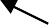 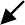 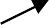 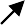 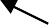 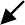 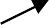 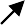 ..... . . . . .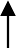 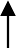 .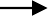 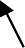 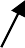 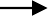 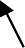 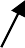 ...Обозначим:pi t  -вероятность того, что в момент t система S будет находиться всостоянииSi i  1,2,..., n . Очевидно, что для любого момента t справедливо pi t   1	(3.1)i1Ставится задача: Определить для любого t вероятности состоянийp1 t , p2 t ,..., pn t .Для решения задачи необходимо знать характеристики процесса, аналогичные переходным вероятностям для дискретной марковской цепи.В случае марковского процесса с непрерывным временем невозможнозадавать определённые, отличные от нуля, переходные вероятностиPij ;вероятность перехода системы изSi  S jточно в момент t будет равна нулю(также	как	вероятность	любого	отдельного	значения	непрерывной случайной вершины).Вместо	переходных	вероятностейPijмы	введём	в	рассмотрениеплотности вероятностей переходаij .Пусть	S	в	момент	t	находится	в	состояния	Si .	Рассмотримэлементарный промежуток времени t , примыкающий к моменту t .Sitt t  tНазовем плотностью вероятностей  переходаijпредел отношениявероятности перехода системы за время tиз Siв S jк длине промежуткаt :  lim Pij t  ,	(3.2)ij	t 0	tгдеPij t вероятность того, что система, находившаяся в момент t всостояниитолько дляSi , за время tj  i!).перейдет из него в состояние S j( ijопределяетсяИз (3.2) следует, что при малом tвероятность переходаPij t  (сточностью до бесконечно малых высших порядков) равнаPij t   ij tij  t ,т.е.Если всеijне зависят от t	(т.е. от того, в какой момент начинаетсяэлементарный участок t ), марковский процесс называется однородным;если они представляют собой функции времениij t , процесс называетсянеоднородным.	Следовательно,	различают	однородную	непрерывную марковскую цепь и неоднородную непрерывную марковскую цепь.Предположим, что нам известны плотности вероятностей переходовijдля всех парSi  S j . Проставим эти плотности против каждой стрелкиi  jна	ГС.	Такой	граф	называется	размеченным	графом	состояний	для рассматриваемого случая.Оказывается, зная РГС, можно определить вероятности состоянийp1 t , p2 t ,..., pn t как функции времени. А именно эти вероятности (функции)удовлетворяют определённого вида дифференциальным уравнениям, такназываемым уравнениям Колмогорова.Решая эти уравнения мы получаем искомые вероятностиp1 t , p2 t ,..., pn t .Уравнения	Колмогорова	для	вероятностей	состояний непрерывной цепи МарковаРассмотрим схему вывода уравнений Колмогорова на примере.Пример.ПустьS : S1 , S2 , S3 , S4и задан РГС (рис).Поставим задачу:Найти, например,p1t ,  т.е.  вероятность  того,  что  в  момент  t   системабудет находиться в состоянииS1 .Решение: Придадим t малое приращение t , и мы найдём вероятность того,что в моментt  tS будет в состоянииS1 , т.е. произойдет событиеSt t . Этособытиеt t1может произойти (по РГС) двумя способами:в момент t система уже была в состояния;S1 , а за время tне вышла из этогов момент t система была вS3 , а за время tперешла вS1 .Вероятность	первого	способа	есть	произведение	вероятностиP1t	наусловную вероятность того, что будучи вS1 система за время tне перешлав S2 1 12t.Аналогично, вероятность второго способа равнаp3 t  31t( 31t –условная вероятность перехода за tСледовательно:в S1 изS3 ).p1t  t   p1t 1 12t  p3 t  31t .Раскрыв скобки в правой части, перенесяp1 tв левую часть и разделив обечасти равенства наt , получим:p1t  t  p1t   p t  p t t	12 131    3lim  p1t  t  p1t   p t  p t ,то естьt 0tdp1t   12p t  1p t 31    3(4.1)dt	12 131    3Таким образом, выведено дифференциальное уравнение, которомудолжна удовлетворять функцияp1 t .Аналогичные уравнения можно получать и дляp2 t, p3 t, p4 t.Рассмотрим, например, второе состояние S2и найдёмp2 t  t  –вероятность того, что в момент t  t система	S	будет находиться всостоянииS2 .Событиеt t2может произойти следующими способами:в момент t	система была вS2 , а за время tне перешла из него ни вS3 , ни в S4 .в момент t система была вв момент t система была вS1 , а за время tS4 , а за время tперешла в состояние перешла в состояниеS2 .S2 .Найдём вероятности этих способов:Первый способ: Второй способ: Третий способ:Следовательно:p2 t1 23t  24t.p1t12t .p4 t 42t .p2 t  t  p2 t1 23t  24t p1t12t  p4 t42tПеренесяp2 t  в левую часть и деля обе части наt , получимp2 t  t   p2 t   p t   p t   p t   p t t	23    224    212   142    4limp2 t  t   p2 t   p t   p t   p t   p t илиt 0	t23    224    212    142    4dp2 t   p t   p t   p t   p t (4.2)dt	23    224    212   142    4Аналогичным способом можно получить уравнения и дляp3 t  иp4 t .Отбросив для простоты аргумент t	y функций окончательно выписать систему:p1 (t)  p4 (t) , можноdp1   p   p	dt dp2dtdp12    1 23 p231    3 24 p2 12 p1 42 p4 (4.3) 		3  31 p3 dtdp 34 p3 23 p2	 	4  42 p4  24 p2  34 p3	dt	Эти	уравнения	для	вероятности	состояний	и	называются	уравнениями Колмогорова.Интегрирование	системы	уравнений	(4.3)	и	даст	нам	искомые вероятности состояний как функции времени.Начальные условия берутся для (4.3) в зависимости от того, каково было начальное состояние системы S .Например, если приначальные условия будут:t  0система S	находилась в состоянииS1 , топри t  t0 p1 1, p2  p3  p4  0.Если вспомнить, чтоp1  p2  p3  p4  1для всех	t , то всех четырехуравнений можно было бы и не писать и любую из вероятностейp1, p2 , p3 , p4можно выразить через три остальные. Напримерp4   1 p1   p2   p3   иподставить в остальные уравнения, и специального уравнения для системе (4.3) можно не  выписывать.Правило образования структуры уравнений в (4.3):p4	вВ левой части каждого уравнения стоят производные вероятности состояния, а правая часть содержит столько членов, сколько стрелок связано с данным состоянием. Если стрелка направлена из состояния, соответствующий член имеет знак «-»; если в состояние – знак «+». Каждый член равен произведению плотности вероятности перехода, соответствующей данной стрелке, умноженной на вероятность того состояния, из которого исходит стрелка.Это правило составления дифференциальных уравнений для вероятностей состояний является общим и справедливо для любой непрерывной марковской цепи; с его помощью можно совершению механически, без всяких рассуждений, записывать дифференциальные уравнения для вероятностей состояний непосредственно по размеченному графу состояний.Контрольные вопросыКакой случайной процесс называется непрерывной цепью Маркова?Как	вводится	в	рассмотрение	понятие	«плотность	вероятностейпереходасхему.ij » при анализе непрерывной цепи Маркова. ПриведитеПо какому основному общему правилу составляются дифференциальные уравнения Колмогорова для определения вероятностей состояния непрерывной марковской цепи?